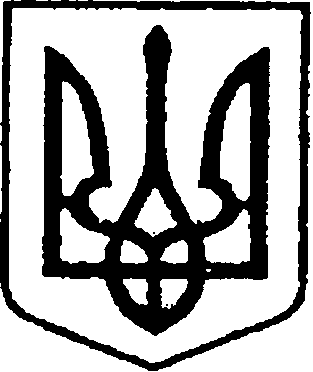 УКРАЇНАЧЕРНІГІВСЬКА ОБЛАСТЬН І Ж И Н С Ь К А    М І С Ь К А    Р А Д АВ И К О Н А В Ч И Й    К О М І Т Е ТР І Ш Е Н Н Явід 13 лютого 2020 року	              м. Ніжин	                                         №34   Про відзначення Почесними Грамотами,Грамотою та Подякою виконавчого комітету Ніжинської міської радиВідповідно до  статей 40, 42, 59 Закону України «Про місцеве самоврядування в Україні», рішення Ніжинської міської ради Чернігівської області VII скликання від 03 травня 2017 року № 27-23/2017                                    «Про затвердження Положень про Почесну грамоту, Грамоту та Подяку виконавчого комітету Ніжинської міської ради», Регламенту виконавчого комітету Ніжинської міської ради Чернігівської області VІІ скликання, затвердженого рішенням виконавчого комітету Ніжинської міської ради Чернігівської області VІІ скликання від 11.08.2016 р. №220, розглянувши клопотання начальника управління культури і туризму Ніжинської міської ради Бассак Т.Ф., директора КП «Служба Єдиного замовника» Борисенка М.Д., виконавчий комітет Ніжинської міської ради вирішив: 1.Нагородити Почесною грамотою виконавчого комітету Ніжинської міської ради за багаторічну сумлінну працю, високий професіоналізм, особистий внесок у розвиток культури та з нагоди 40-річчя з часу створення дитячого зразкового ансамблю бального танцю «Ритм» Ніжинської дитячої хореографічної школи:1.1.Тимошенко Галину Львівну – заслуженого працівника культури України, фундаторку та керівника дитячого зразкового ансамблю бального танцю «Ритм» Ніжинської дитячої хореографічної школи;1.2.Савича Олександра Вікторовича – співака, музичного керівника             і концертмейстера дитячого зразкового ансамблю бального танцю «Ритм» Ніжинської дитячої хореографічної школи.2.Нагородити Почесною грамотою виконавчого комітету Ніжинської міської ради за багаторічну сумлінну працю, високий професіоналізм, особистий внесок у розвиток культури та з нагоди ювілею Шумського Миколу Олександровича, диригента, музиканта, педагога, громадського діяча, Народного артиста України, професора, завідувача кафедри інструментально-виконавської підготовки факультету культури і мистецтв НДУ ім. М.Гоголя.          3.Нагородити Грамотою виконавчого комітету Ніжинської міської ради Гринько Раїсу Степанівну, завідуючу складом комунального підприємства «Служба Єдиного замовника», за сумлінну багаторічну працю, професіоналізм, відповідальне ставлення до справи та з нагоди ювілею.	4.Оголосити Подяку виконавчого комітету Ніжинської міської ради Кулинку Володимиру Івановичу, пічнику 4 розряду комунального підприємства «Служба Єдиного замовника», за сумлінну багаторічну працю, професіоналізм, відповідальне ставлення до справи та з нагоди ювілею.      5.Фінансовому управлінню Ніжинської міської ради виділити виконавчому комітету Ніжинської міської ради кошти у сумі 745,35 грн.             на покриття витрат на грошову винагороду за рахунок коштів міської цільової програми заходів з відзначення державних та професійних свят, ювілейних       та святкових дат, відзначення осіб, які зробили вагомий внесок у розвиток Ніжинської міської ОТГ, здійснення представницьких та інших заходів на 2020 рік КТКВ (0210180), КЕКВ (2730)».6.Відділу юридично-кадрового забезпечення апарату виконавчого комітету Ніжинської міської ради (Лега В. О.) забезпечити оприлюднення цього рішення протягом п’яти робочих днів з дати його прийняття                            на офіційному сайті Ніжинської міської ради.7.Відділу бухгалтерського обліку апарату виконавчого комітету Ніжинської міської ради (Єфіменко Н. Є.) забезпечити виконання цього рішення у частині видачі бланків  Почесних грамот, Грамоти, Подяки та рамок.8.Контроль за виконанням цього рішення залишаю за собою.Міський голова									А.В. Лінник